Table of contents1.	Purpose	22.	Project Details / Scope	23	Reference documents	3-54.	Findings	6-75.	Tools used	7-86.	Snapshots	9-117.	Domain Topology	128.     Appendix…………………………………………………………………………………………………………………………. 13 Purpose:Security Review for Tiroflx.com Domain and System Computer Infrastructure  Project Details / ScopeBlackbox attack simulation, attack vector inside the network Reconnaissance Password hashingDC LLMNR Exploit Operation System ExploitsWhitebox attack simulation, attack vector outside the network DNS Enumeration Firewall settings test DDOS possibility attackReference DocumentsThe Official OWASP Top 10 Vulnerabilities ListA1. Injection - Injection flaws, such as SQL, NoSQL, OS, and LDAP injection, occur when untrusted data is sent to an interpreter as part of a command or query. The attacker's hostile data can trick the interpreter into executing unintended commands or accessing data without proper authorization.A2. Broken Authentication - Application functions related to authentication and session management are often implemented incorrectly, allowing attackers to compromise passwords, keys, or session tokens, or to exploit other implementation flaws to assume other users' identities temporarily or permanently.A3. Sensitive Data Exposure - Many web applications and APIs do not properly protect sensitive data, such as financial, healthcare, and PII. Attackers may steal or modify such weakly protected data to conduct credit card fraud, identity theft, or other crimes. Sensitive data may be compromised without extra protection, such as encryption at rest or in transit, and requires special precautions when exchanged with the browser.A4. XML External Entities (XXE) - Many older or poorly configured XML processors evaluate external entity references within XML documents. External entities can be used to disclose internal files using the file URI handler, internal file shares, internal port scanning, remote code execution, and denial of service attacks.A5.Broken Access Controls - Restrictions on what authenticated users are allowed to do are often not properly enforced. Attackers can exploit these flaws to access unauthorized functionality and/or data, access other users' accounts, view sensitive files, modify other users' data, change access rights, etc.A6. Security Misconfiguration - Security misconfiguration is the most commonly seen issue. This is commonly a result of insecure default configurations, incomplete or ad hoc configurations, open cloud storage, misconfigured HTTP headers, and verbose error messages containing sensitive information. Not only must all operating systems, frameworks, libraries, and applications be securely configured, but they must be patched/upgraded in a timely fashion.A7.Cross Site Scripting (XXS) - XSS flaws occur whenever an application includes untrusted data in a new web page without proper validation or escaping, or updates an existing web page with user-supplied data using a browser API that can create HTML or JavaScript. XSS allows attackers to execute scripts in the victim's browser which can hijack user sessions, deface web sites, or redirect the user to malicious sites.A8. Insecure Deserialization - Insecure deserialization often leads to remote code execution. Even if deserialization flaws do not result in remote code execution, they can be used to perform attacks, including replay attacks, injection attacks, and privilege escalation attacks.A9. Using Components with Known Vulnerabilities - Components, such as libraries, frameworks, and other software modules, run with the same privileges as the application. If a vulnerable component is exploited, such an attack can facilitate serious data loss or server takeover. Applications and APIs using components with known vulnerabilities may undermine application defenses and enable various attacks and impacts.A10. Insufficient Logging & Monitoring - Insufficient logging and monitoring, coupled with missing or ineffective integration with incident response, allows attackers to further attack systems, maintain persistence, pivot to more systems, and tamper, extract, or destroy data. Most breach studies show time to detect a breach is over 200 days, typically detected by external parties rather than internal processes or monitoring.Findings – Black Box AttackFindings – White Box AttackTools Used:NMAP for WindowsCain and Abel for WindowsDNSEnum and NSLookup NMAP Power ScriptsKali LINUX FOR Whitebox attackPingpathMaltego for reconnaissance kill chain attackJohn the ripper for hashing brute forcePS Exec toolsWhoami toolsWeb scanners and Burp suite proxyThe Harverster DIG DNS ScannerFierce scannerA scan to search for DDOS reflection UDP servicesHTTP Service InformationDetect Heartbleed SSL VulnerabilityHeartbleed detection is one of the available SSL scripts. It will detect the presence of the well known Heartbleed vulnerability in SSL services. Specify alternative ports to test SSL on mail and other protocols IP Address informationGather information related to the IP address and netblock owner of the IP address. Uses ASN, whois and geoip location lookups.SNAPSHOTS DNS Zone Transfer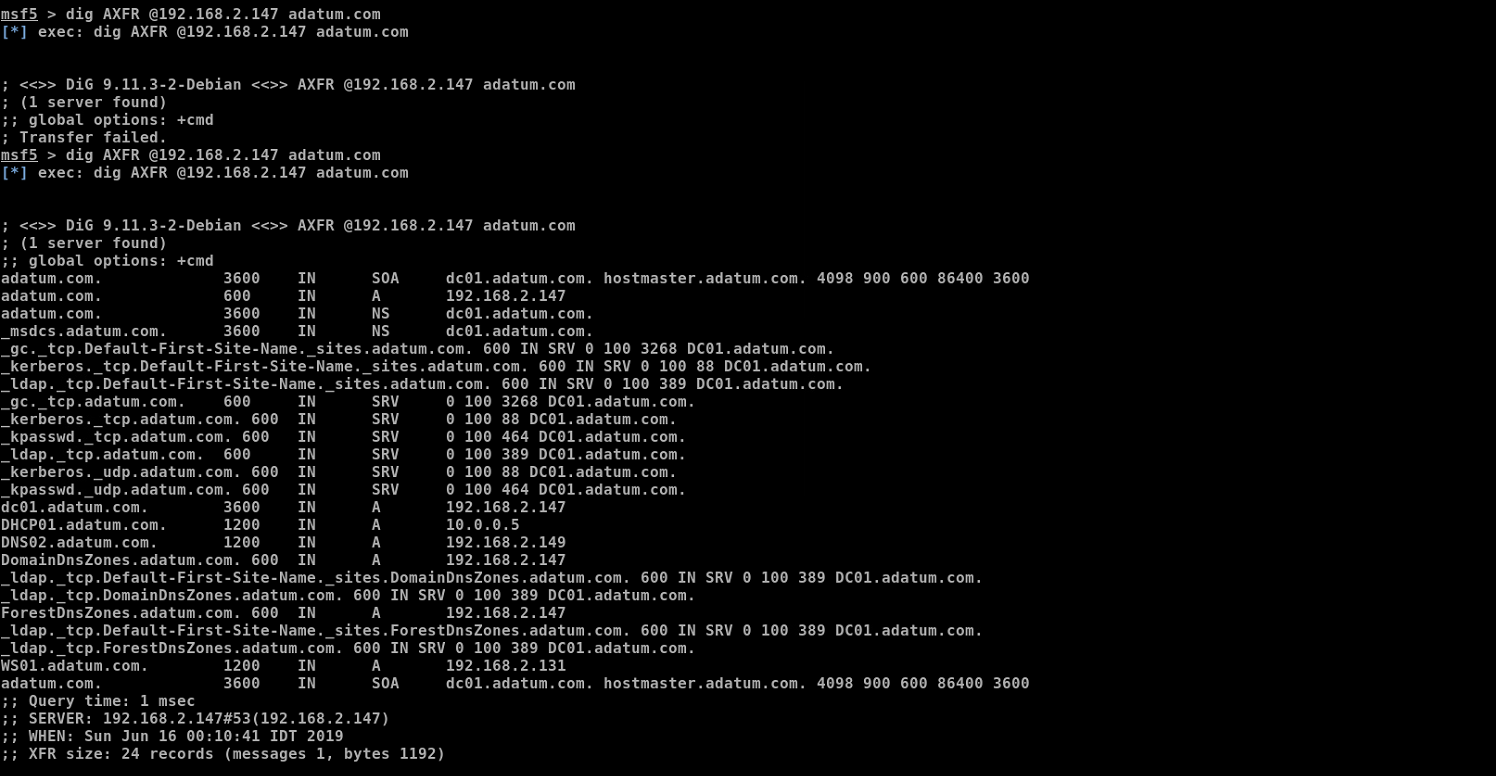 NTLM Hash Brute force crack 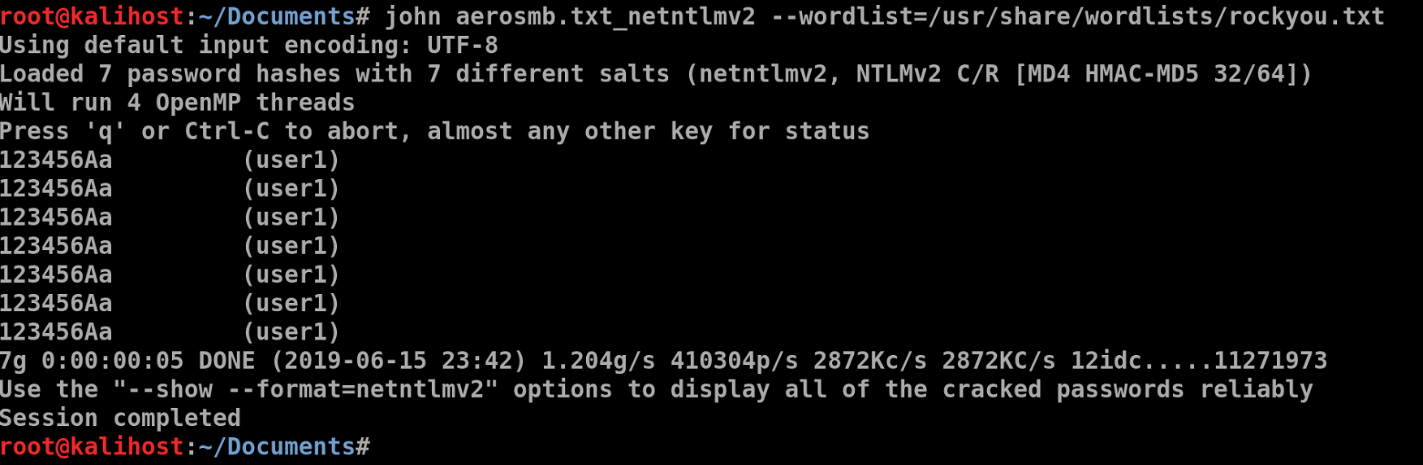 NBNS Responds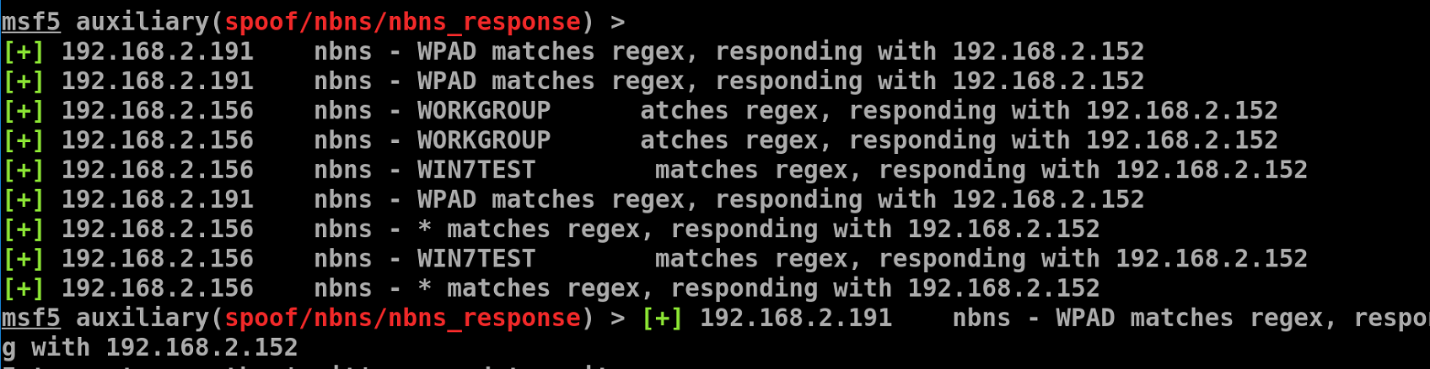 LLMNR Responds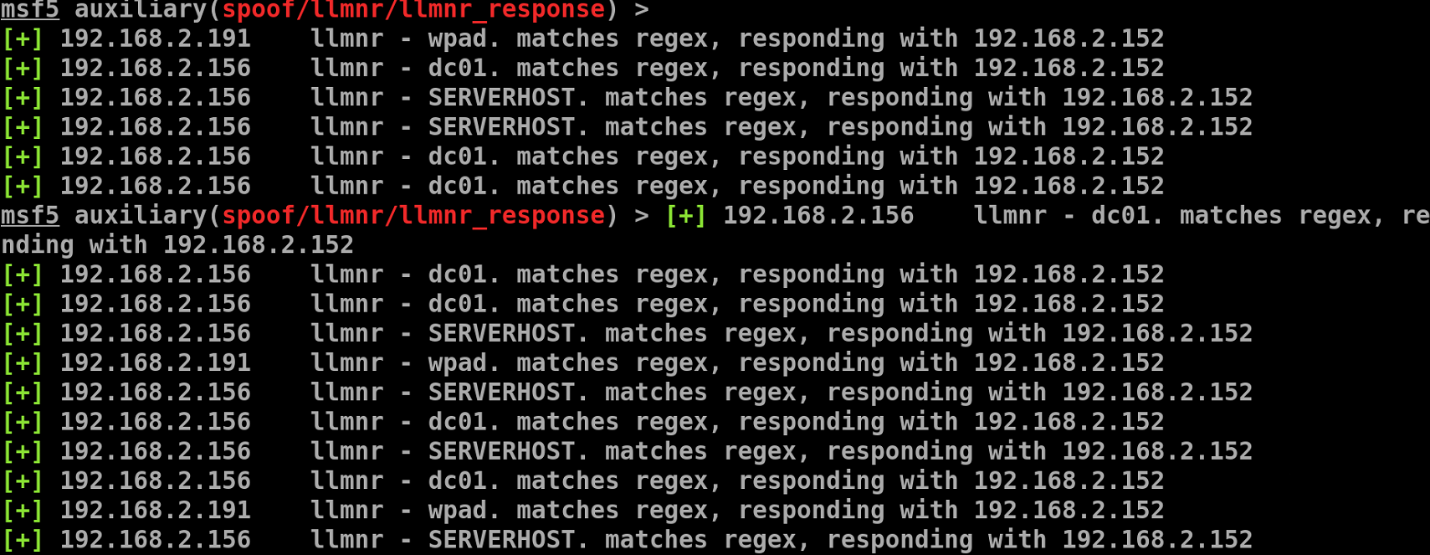 FindingsDescriptionDetailsSeverityRecommendationsScanned and found DC on same subnet as other HostsUsed nmap to scan network and found without any issues the DC01 – ADDS Server https://www.cvedetails.com/microsoft-bulletin/ms11-030/HIGHSeperate DC from network , use VLAN's to secure , smb share access as well , IDS should also monitor traffic on DC. Exploit with Auxilary and Attacked LLMNR packetsUnsecured traffic between DNS and WS allowed for MITM attack to spoof and extract LLMNR hashes = NTLM https://www.cvedetails.com/bugtraq-bid/40733/WebKit-NTLM-Credentials-Information-Disclosure-Vulnerability.htmlHIGHNeed to secure DNS authentication , also setup DNS forwarder to avoid LLMNR Spoofing attacks No DNS cache Removal or Scavanging configured – arp-a command works on all terminalsComputers remember old hostnames https://cve.mitre.org/cgi-bin/cvename.cgi?name=CVE-2018-16220HIGHDNS cache poisoning is a real threat , need to setup scavanging option inside the DNS servers Guide: https://www.dell.com/support/article/il/en/ildhs1/sln290798/windows-server-how-to-configure-dns-aging-and-scavenging?lang=enPsexec tool exploit performed NTLM Weak hash was cracked with John software , and payload was accessed via exploit with psexechttps://www.cvedetails.com/vulnerability-list/vendor_id-26/product_id-4553/Microsoft-Psexec.htmlHIGHStronger password are required to make it harder for bruteforce attacks to be performed.  Dig DNS Extract found Main DNSDig Tool used and Zone Transfer was performedhttps://securitytrails.com/blog/8-tips-to-prevent-dns-attackshttps://www.cvedetails.com/cve/CVE-1999-0532/HIGHZone Transfers must be always secured and Audit all trafic in and out of your DNS servers and forwarders via Firewall or RouterScan for UDP DDOS reflectorsnmap –sU –A –PN –n –pU:19,53,123,161 –script=ntp-monlist,dns-recursion,snmp-sysdescr 192.168.0.0/24Gather page titles from HTTP servicesnmap --script=http-title 192.168.0.0/24Get HTTP headers of web servicesnmap --script=http-headers 192.168.0.0/24Find web apps from known pathsnmap --script=http-enum 192.168.0.0/24Heartbleed Testingnmap -sV -p 443 --script=ssl-heartbleed 192.168.0.0/24Find Information about IP addressnmap --script=asn-query,whois,ip-geolocation-maxmind 192.168.0.0/24